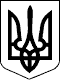 71 СЕСІЯ ЩАСЛИВЦЕВСЬКОЇ СІЛЬСЬКОЇ РАДИ7 СКЛИКАННЯРІШЕННЯ27.07.2018 р.                                      № 1129Про розгляд заяви ***Розглянувши заяву громадянки України *** (ідентифікаційний номер ***), про прийняття рішення щодо вилучення з бази АС ДЗК частини земельної ділянки площею  розташованої за адресою село Щасливцеве вул. Миру, ***, та надані документи, враховуючи що ведення та внесення відомостей до Державного земельного кадастру віднесено до повноважень центрального органу виконавчої влади, що реалізує державну політику у сфері земельних відносин керуючись Законом України «Про Державний земельний кадастр», Постанова КМУ №1051 від 17.10.2012р. «Про затвердження Порядку ведення Державного земельного кадастру», ст. 26 Закону України «Про місцеве самоврядування в Україні» сесія сільської радиВИРІШИЛА:1. Відмовити *** (ідентифікаційний номер ***) щодо вилучення з бази АС ДЗК частини земельної ділянки у зв’язку з тим що ведення та внесення відомостей до Державного земельного кадастру не віднесено до повноважень сільської ради.2. Контроль за виконанням рішення покласти на постійну комісію з питань регулювання земельних відносин та охорони навколишнього середовища.Сільський голова								В.О. Плохушко